Муниципальное казенное общеобразовательное учреждение Ачитского городского округа "Русскопотамская средняя общеобразовательная школа"Индивидуальная работа с неуспевающими и слабоуспевающими по развитию учебной мотивации на уроках литературного чтения.Учитель начальных классов:Сазонова Вероника Юрьевнас. Русский Потам Цель: представление опыта в организации деятельности учеников по обеспечению успешного усвоения основной образовательной программы, имеющими низкую учебную мотивацию. Задачи: Выявить учащихся с низкой учебной мотивацией. Создать условия для эффективного обучения и развития учащихся с низкими учебными возможностями. Обеспечить взаимодействие всех участников образовательных отношений с целью повышения учебной мотивации школьников. Ликвидировать пробелы в знаниях неуспевающих и слабоуспевающих обучающихся принятие комплексных мер, направленных на повышение учебной мотивации обучающихся.Планируемые результаты:создание благоприятных условий для развития интеллектуальных способностей учащихся,  личностного роста слабоуспевающих и неуспевающих детей;повышение уровня учебной мотивации учащихся, повышение качества знаний учащихся;внедрение новых образовательных технологий;предоставление возможности для участия слабоуспевающих и неуспевающих школьников в творческих конкурсах, выставках и других мероприятиях.повышение качества образовательных результатов;организация коммуникативной педагогической среды, способствующейпроявлению индивидуальности каждого ученика, самореализации и саморазвитияАктуальность.«Эффективная система мотивации   должна быть создана,  и это должно быть эффективное современное  наставничество, передача опыта,  конкретных навыков»  В.В. ПутинОдной из актуальных проблем в школе остается проблема повышения эффективности учебно-воспитательного процесса и преодоление школьной неуспеваемости. Ее решение предполагает совершенствование методов и форм организации обучения, поиск новых, более эффективных путей формирования знаний у учащихся, которые учитывали бы их реальные возможности. На фоне школьных неудач, постоянного неуспеха познавательная потребность очень скоро исчезает, порой безвозвратно, а учебная мотивация так и не возникает. Поэтому совершенно необходима специальная «поддерживающая» работа, учителя-наставника, помогающая детям, испытывающим трудности в обучении, успешно осваивать учебный материал, получая постоянную помощь от учителя.Наставничество – это универсальная технология передачи опыта, знаний, формирования навыков, компетенций и ценностей через неформальное взаимообогащающее общение. Наставничество в широком смысле присуще всем формам обучения и системам образования. Известные психологи Ю.К. Бабанский и В.С. Цетлин выделяют две группы причин неуспеваемости: внешние и внутренние. К внешним причинам можно отнести социальные, т.е. снижение ценности образования в обществе; несовершенство организации учебного процесса на местах (неинтересные уроки, отсутствие индивидуального подхода, перегрузка учащихся, несформированность приемов учебной деятельности, пробелы в знаниях и пр.). Отмечается и отрицательное влияние извне – улицы, семьи и т. д.       Неуспеваемость, возникающая на начальном этапе обучения, создает трудности для нормального развития ребенка, так как, не овладев основными умственными операциями, учащиеся не справляются с возрастающим объемом знаний в средних классах и на последующих этапах “выпадают” из процесса обучения.             При работе с учащимися с низкой мотивацией необходимо искать виды заданий, максимально возбуждающие активность ребенка, пробуждающие у него потребность в познавательной деятельности. В работе с ними важно найти такие пути, которые отвечали бы особенностям их развития и были бы для них доступны, а самое главное интересны.Практика работы показывает, что мотивация – важнейший компонент структуры учебной деятельности, а для личности выработанная внутренняя мотивация есть основной критерий ее сформированности. Он заключается в том, что ребенок получает «удовольствие от самой деятельности, значимости для личности непосредственного ее результата». Педагогическая практика использует различные пути активизации, основной среди них - разнообразие методов и приемов обучения, выбор таких их сочетаний, которые в возникших ситуациях повышают уровень учебной мотивации младших школьников во взаимодействии учителя и ученика. Оптимальный ориентир – поддержка у ребенка следующей триады мотивов и смыслов по отношению к учебе:«мне важно учиться»+«мне нравится, потому что это интересно»+«учеба – это моя обязанность, мое дело,которое я буду стараться делать эффективно».На недостаток учебной мотивации обращают внимание как учителя, так и родители. Ее отсутствие признают и дети. По сути, это проблема номер один в современном образовании. По данным опроса учителей 2017 года, именно проблему недостаточной мотивации учащихся. Исследования показывают, что рост  достижений школьников зависит от силы и качества учебной мотивации учащихся. Международные изучения качества образования TIMSS и PISA это также подтверждают. Кроме того, как показывают исследования, дети с меньшим уровнем способностей, но с высокой внутренней мотивацией и самодисциплиной могут достигать больших успехов в школе, чем их сверстники с более высоким IQ, но не отличающиеся интересом к учебе и настойчивостьюВыявление учеников с низким уровнем школьной мотивации.АНКЕТА  ДЛЯ  ОЦЕНКИ  УРОВНЯ  УЧЕБНОЙ  МОТИВАЦИИ                                                               методика  Н. Г. Лускановой, 1993г Цель:  Определение  уровня   учебной  мотивации.В анкетировании учувствовали 16 учеников 2 класса. В ходе анкетирования было выявлено три ученика с низким уровнем школьной мотивации. Такие  дети  посещают  школу  неохотно, предпочитают  пропускать  занятия. Во время учебного процесса часто  занимаются  посторонними  делами, играми. Испытывают  серьёзные  затруднения в  учебной  деятельности. Находятся  в  состоянии  неустойчивой  адаптации  к  школе. В  художественных работах  на  школьную  тематику  такие  дети  изображают  игровые  сюжеты, хотя  косвенно они  связаны  со  школой. Для повышения уровня школьной мотивации, мной был составлен план работы.Технологическая карта педагогической программы работы с учащимися, имеющими низкую мотивацию к процессу обучения.Приемы и методы развития учебной мотивации.Я использую следующие приемы и методы развития учебной мотивации.Метод «Дидактические игры» - специально созданные ситуации, моделирующие реальность, из которых учащимся предлагается найти выход. Главное назначение данного метода - стимулировать познавательный процесс.Метод «Ситуация успеха» - это такое целенаправленное, организованное сочетание условий, при котором создается возможность достичь значительных результатов в деятельности, это результат продуманной, подготовленной стратегии, тактики. Различается успех и ожидания личности. Можно выделить три вида: предвосхищаемый успех, в основе его ожидания могут быть и обоснованные надежды, и упование на какое-то чудо, но на пустом месте успех родиться не может; констатируемый успех фиксирует достижение, он дает учащимся возможность пережить радость признания, ощущение своих возможностей, веру в завтрашний день; обобщающий успех способствует состоянию уверенности, защищенности, опоры на самого себя, но есть вероятность опасности переоценить свои возможности, успокоиться.Метод «Соревнование» - это метод, при котором естественная потребность учащихся к соперничеству направляется на воспитание нужных человеку и обществу свойств. Соревнуясь между собой, учащиеся быстро осваивают опыт общественного поведения, развивают физические, нравственные, эстетические качества. Особенно большое значение имеет соревнование для отстающих: сравнивая свои результаты с достижениями товарищей, они получают новые стимулы для роста и начинают прилагать больше усилий.Метод создания проблемной ситуации. Сущность её в том, чтобы «не вводить знания в готовом виде. Даже если нет никакой возможности повести учащихся к открытию нового, всегда есть возможность создать ситуацию поиска…». Создание проблемной ситуации возможно через формулирование проблемных вопросов, задач, заданий поискового характера. На каждом из этапов урока можно использовать проблемные вопросы: вопросы, адресованные учащимся, в которых сталкиваются противоречия; вопросы, требующие установления сходства и различия. Чем менее очевидно это различие или сходство, тем интереснее его обнаружить; вопросы по установлению причинно-следственных связей. Открытие каждой причины - шаг к более глубокому пониманию.Также при сообщении темы урока и его цели используется приём «Прогнозирование».Например, урок литературы. «Послушайте название произведения, с которым будем работать на уроке, и попробуйте определить жанр произведения, тему, возможные события».Одним из эффективных способов формирования и сохранения мотивации у учащихся является создание ситуаций успеха. Для появления интереса к изучаемому предмету необходимо понимание нужности, важности, целесообразности изучения данной, темы. Этому могут способствовать следующие приёмы:Прием «Фантазёр»  На доске записана тема урока.  - Назовите 5 способов применения знаний, умений и навыков по этой теме в жизни.Прием  «Верные - неверные утверждения». Предлагаю несколько утверждений по еще не изученной теме. Учащиеся выбирают «верные» утверждения, полагаясь на собственный опыт или просто угадывая. В любом случае они настраиваются на изучение темы, выделяют ключевые моменты, а элемент соревнования позволяет удерживать внимание до конца урока. На стадии рефлексии возвращаемся к этому приему, чтобы выяснить, какие из утверждений были верными.Прием «Лови ошибку». Объясняя материал, намеренно допускаю ошибку. Сначала учащиеся предупреждаются об этом заранее. Иногда им можно в случае обнаружения моей преднамеренной ошибки «сигналить» об этом интонацией или жестом. Надо научить учащихся мгновенно пресекать ошибки условным знаком или пояснением, если таковое требуется. Нужно поощрять внимание учащихся.Использование игровых приемов.Учащиеся любого возраста любят играть, разгадывать загадки. Однотипная и длительная работа быстро их утомляет. Если необходимо проделать большое количество однообразных упражнений, нужно включить их в игровую оболочку, в которой эти действия выполняются для достижения игровой цели. Использовать для этой цели можно занимательные задания, привлекая красочную наглядность. Современные педагогические технологии располагают значительным количеством разнообразных дидактических игр и занимательных упражнений, которые повышают мотивацию учащихся.Прием «Повторение с одновременным контролем». Учащиеся составляют серию контрольных вопросов к изученному на уроке материалу в виде теста, кроссворда. Затем одни ученики задают свои вопросы, другие на них отвечают.На уроке предлагаю учащимся поменяться тетрадями, проверить и исправить ошибки в работах друг друга. Учащиеся участвуют во взаимопроверке какого-либо учебного продукта: самостоятельной работы, домашнего задания.Приём «Открытые задания» Большой интерес учащиеся проявляют к той информации, которая помогает им решать жизненные проблемы. Поэтому обучение обязательно нужно связывать с практическими потребностями ученика.Домашние задания могут быть дифференцированными, индивидуальными, парными, групповыми, по выбору из обязательных заданий, добровольные (по ликвидации пробелов в знаниях), их можно выполнять самостоятельно и с родителями. Таким образом, урок начинается с формирования мотивации и заканчивается мотивом для будущей самостоятельной учебной деятельности.      Освобождение от домашнего задания, зачёта и других форм контроля -  сильное мотивирующее средство. Для этого надо заблаговременно  представлена на стенде информация о критериях оценивания результатов изучения темы и оговорить с учащимися, что нужно сделать, чтобы освободить себя от тяжкого испытания. Ученик может получить сертификат.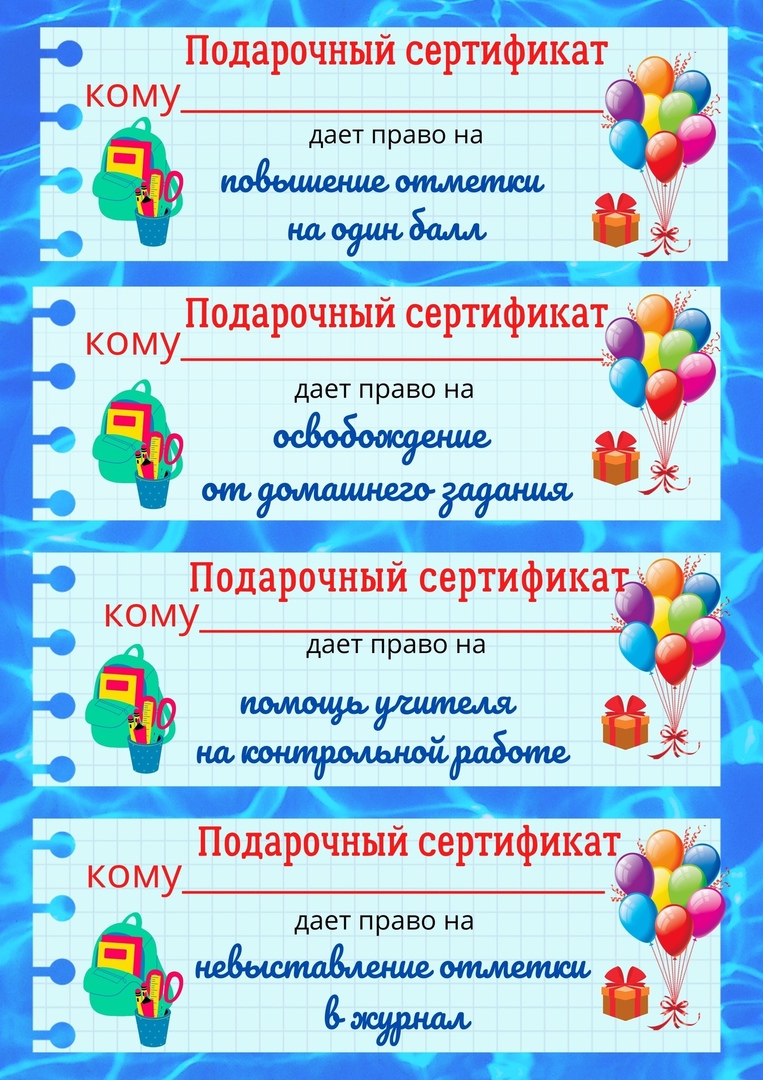 Только грамотный выбор методов и приемов, их обоснованное сочетание, учет методических особенностей использования  смогут способствовать формированию учебной мотивации учащихся.Муниципальное казенное общеобразовательное учреждение Ачитского городского округа "Русскопотамская средняя общеобразовательная школа"Рабочая программаиндивидуальных занятий по литературному чтению(Попова Михаила, Малых Марии, Николаева Егора)2 класс                                                                                                                                                                    Подготовила                    учитель начальных классов                 Сазонова Вероника ЮрьевнаПояснительная запискаВ основу рабочей программы индивидуальных занятий по литературному чтению для 2 класса составлена по результатам техники чтения за 1 класс.   Программа составлена из расчёта 1 час в неделю. Всего на изучение отводится 34 часа.На уроках  литературного чтения в начальной школе в соответствии с программными требованиями очень мало уделяется  времени формированию  навыка чтения.  Решить эту проблему помогут индивидуальные занятия.Целью курса является формирование младших школьников как сознательных читателей, проявляющих интерес к чтению, владеющих  навыком чтения (на уровне возраста), определенной начитанностью, нравственно-эстетическим и гражданским развитием.Задачи:1.Формировать представления о различных сторонах оптимального навыка чтения, о его роли в жизни человека.2. Ознакомить с технологиями  формирования оптимального навыка чтения разных авторов: Кушнира А., Федоренко И., Эдигея В., Омороковой М., Зайцева В., Швайко В. и других.3.Развивать память, внимание, мышление, речевой аппарат младших школьников.4. Развивать у обучающихся  навык безошибочного, сознательного, выразительного чтения целыми словами вслух со скоростью 35-55 слов в минуту, про себя 45-65 слов в минуту, обучать приемам чтения про себя, развивать умение переходить с одного вида  чтения на другой.5.Формировать у обучающихся видение своего места в решении данной проблемы,  развивать установку на стремление постоянно совершенствовать навык чтения, активизировать творческие способности.В содержании курса предусматривается обучение чтению по всем его линиям: усвоение форм, видов и способов чтения, расширение круга чтения и слушания детских книг, связи чтения со всеми видами речевой деятельности.В реализации предложенной программы используются  различные активно-игровые методы обучения.Важное место отведено практическим занятиям, построенным на основе развития интереса к чтению, использования компьютерных технологий.Изучение курса проводится в различных формах - как групповых, так  и индивидуальных.Основные требования  к уровню подготовки обучающихся.Обучающиеся должны знать названия, основное содержание изученных литературных произведений, их авторов.Обучающиеся должны уметь:-читать осознанно, правильно, выразительно, целыми словами вслух со скоростью не менее 55 слов в минуту, про себя 65 слов в минуту;-определять тему и главную мысль произведения;-кратко пересказывать текст.Для определения уровня освоенности обучающимися содержания образовательной программы используются такие способы контроля как тестирование, замеры скорости чтения.Критериями сформированности  навыка можно считать:-отсутствие направленности сознания на форму выполнения действия;-отсутствие напряженности и быстрой утомляемости читающего;-выпадение промежуточных операций, т. е. редуцированность действий;-умение понимать смысл прочитанного.Планируемые результаты.Личностные результаты: осознавать роль языка и речи в жизни людей; эмоционально «проживать» текст, выражать свои эмоции: понимать эмоции других людей, сочувствовать, сопереживать; обращать внимание на особенности устных и письменных высказываний других людей.Метапредметные результаты:Регулятивные УУД:определять и формулировать цель деятельности с помощью учителя; учиться высказывать своё предположение (версию) на основе работы с материалом; учиться работать по предложенному учителем плану.Познавательные УУД:находить ответы на вопросы в тексте, иллюстрациях;делать выводы в результате совместной работы класса и учителя;преобразовывать информацию из одной формы в другую: подробно пересказывать небольшие тексты;учатся пересказывать текст от имени героя, от чтения по ролям переходят к инсценированию.Коммуникативные УУД:оформлять свои мысли в устной и письменной форме (на уровне предложения или небольшого текста);слушать и понимать речь других; пользоваться приёмами слушания: фиксировать тему (заголовок), ключевые слова;выразительно читать и пересказывать текст;договариваться с одноклассниками совместно с учителем о правилах поведения и общения оценки и самооценки и следовать им: учиться работать в паре, группе.	Из этого следует, что обучающиеся должны проявить способность мобилизовать полученные ранее знания, использовать практический опыт взрослых, проявить способность доказывать (обосновывать свою точку зрения), суметь организовать взаимосвязь прошлых и настоящих знаний в решении конкретной ситуации, т. е. пользоваться приобретенными ранее компетенциями. Знания, полученные таким образом, оказываются более прочными и качественными.Техника чтенияЗаключениеИтак, мы выяснили, что: что процесс мотивации – это сложный психологический феномен, но именно он является стимулом к активной познавательной деятельности человека. Результаты деятельности человека на 20-30% зависят от интеллекта, и на 70-80% –от мотивации. обучения возрастает.Проведя диагностику учебной мотивации, мы пришли к выводу, что у учеников присутствует мотивация учебной деятельности. Чем выше уровень учебной мотивации, тем эффективнее, успешнее проходит обучение.В ходе работы выяснила, что наличие мотивации у учеников оказывает большое влияние на продуктивность учебного процесса и является главным источником успешной учебной деятельности. В процессе работы я осознала, что в обучении в школе у учащихся желательно сформировать внутреннюю мотивацию самообразования. Она должна войти в систему целей старшеклассника и приобрести личностный смысл, стать эмоционально привлекательной. На этой основе у выпускника будет складываться потребность в непрерывном учении, а значит, сформируется увлекательная, успешная и активная жизненная позиция.Приложение №1. Памятка «Работа с  учащимися с низкой мотивацией к учениюс  учащимися с низкой мотивацией к учению1.Не ставить «слабого» ученика в ситуацию неожиданного вопроса и быстрого ответа на него; дать ученику достаточно времени на обдумывание и подготовку, дать план или алгоритм ответа.2. Не давать для усвоения в ограниченный промежуток времени большой, разнообразный, сложный материал; нужно разбить его на части и давать их постепенно, по мере усвоения учеником;3. Не заставлять таких учеников отвечать новый, только что усвоенный на уроке материал, а отложить опрос на следующий урок, дав возможность ученику позаниматься дома.4. Постоянно проверять степень понимания и усвоения нового материала.5.Анализировать и систематизировать ошибки, их причины, давать домашние задания по работе над типичными ошибками.6. Формировать уверенность в своих силах и знаниях, авансировать успех. Привлекать к формулировке выводов и обобщений, высказанных сильными учениками.7. Осторожно оценивать неудачи ученика, т.к. он и сам болезненно относится к ним.8.следует в минимальной степени отвлекать ученика разнообразием заданий, выбрав для усвоения наиболее существенные и сложные разделы учебного материала.Приложение №2.АНКЕТА  ДЛЯ  ОЦЕНКИ  УРОВНЯ  УЧЕБНОЙ  МОТИВАЦИИ                                                               /  методика  Н. Г. Лускановой, 1993г ./Цель:  Определение  уровня   учебной  мотивации.— ответ  ребёнка, свидетельствующий  о  его  положительном  отношении  к  школе  и          предпочтении  им  учебных  ситуаций, оценивается  в  три   балла;— нейтральный  ответ  («не  знаю», «бывает  по-разному»  и т.п.)  оценивается  в  один     балл;— ответ, позволяющий  судить  об  отрицательном  отношении  ребёнка  к  той  или  иной  школьной  ситуации,  оценивается  в  ноль  баллов.        Оценки  в  два  балла  отсутствовали, так  как  математический  анализ показал, что при оценках  в ноль, один, три  балла  возможно  более  надёжное  разделение  детей  на группы  с  высокой, средней  и  низкой  мотивацией. Установлено  пять  основных  уровней  школьной  мотивации:Первый  уровень. 25—30 баллов — высокий  уровень  учебной  мотивации, учебной активности.У таких  детей  есть  познавательный  мотив, стремление  наиболее  успешно  выполнять все  предъявляемые  школой  требования. Учащиеся  чётко  следуют  всем  указаниям преподавателя, добросовестны  и  ответственны, сильно  переживают,  если  получают неудовле-творительные  оценки. В  художественных работах  на  школьную  тематику  они  изображают  учителя  у дос-ки, процесс  урока, учебный  материал  и  т.п.Второй  уровень. 20—24 балла — хорошая  школьная  мотивация.Подобные  показатели  имеют  большинство  учащихся  на начальном этапе обучения, успешно справляющихся  с  учебной  деятельностью. В  художественных работах  на  школьную  тематику  они  также изображают  учебные  ситуации, а  при  ответах  на  вопросы  проявляют  меньшую зависимость  от  жёстких  требований  и  норм. Подобный  уровень  мотивации  является средней  нормой.Третий  уровень. 15–19 баллов — положительное   отношение   к  школе, но  школа привлекает   таких   детей  внеучебной  деятельностью.Такие  дети  достаточно  благополучно   чувствуют  себя  в  школе, однако  чаще  ходят  в школу, чтобы  общаться  с  друзьями, с  преподавателем. Им  нравится  ощущать  себя  учащимися, иметь  красивый  набор принадлежностей, кисти и краски. Познавательные  мотивы  у  таких  детей  сформированы  в  меньшей  степени, и  учебный  процесс  их  мало   привлекает. В  художественных работах  на  школьную  тематику  такие  ученики  изображают, как  правило, школьные, но не  учебные  ситуации.Четвертый  уровень. 10–14 баллов — низкая   школьная   мотивация.Эти  дети  посещают  школу  неохотно, предпочитают  пропускать  занятия. Во время учебного процесса часто  занимаются  посторонними  делами, играми. Испытывают  серьёзные  затруднения в  учебной  деятельности. Находятся  в  состоянии  неустойчивой  адаптации  к  школе. В  художественных работах  на  школьную  тематику  такие  дети  изображают  игровые  сюжеты, хотя  косвенно они  связаны  со  школой.Пятый  уровень. Ниже  10 баллов — негативное  отношение  к  школе, школьная дезадаптация.Такие  дети  испытывают  серьёзные  трудности  в  обучении: они  не  справляются  с учебной  деятельностью, испытывают  проблемы  в  общении  с  одноклассниками, во взаимоотношениях  с  преподавателем. Школа  нередко  воспринимается  ими  как  враждебная среда, пребывание в  которой  для  них  невыносимо. Маленькие  дети    часто плачут, расстраиваются из-за затруднений в  обучении, просятся  домой. В  других  случаях  учащиеся  могут  проявлять  агрессию, отказываться  выполнять  задания, следовать  тем  или  иным  нормам  и  правилам. Часто у  подобных  детей  отмечаются  нервно-психические  нарушения. В  художественных работах  на  школьную  тематику, как  правило, не  соответствуют  предложенной   теме, а  отражают  индивидуальные  пристрастия  ребёнка.ПРЕДЪЯВЛЕНИЕ   АНКЕТЫ.Данная  анкета  может   быть  использована  при  индивидуальном  обследовании  ребёнка, а также  может  применяться  для  групповой  диагностики. При  этом  допустимы  два варианта  предъявления. Анкета  допускает  повторные  опросы, что  позволяет  оценить динамику  школьной  мотивации. Снижение  уровня  школьной  мотивации  может служить  критерием  школьной  дезадаптации  ребёнка, а  его  повышение — положительной динамикой  в  обучении  и  развитии.Приложение №3.УровеньКоличество балловКоличество учениковПервый  уровень высокий  уровень  учебной  мотивации, учебной активности.25—30 баллов3(18,75 %)Второй  уровень -  хорошая  школьная  мотивация.20—24 балла6  (37,5%)Третий  уровень — положительное   отношение   к  школе, но  школа привлекает   таких   детей  внеучебной  деятельностью.15–19 баллов4 (18,75%)Четвертый  уровень — низкая   школьная   мотивация.10–14 баллов3 (18,75%)Пятый  уровень — негативное  отношение  к  школе, школьная дезадаптация.Ниже  10 баллов-Мероприятиясрок1.Установить  причины отставания слабоуспевающего, информацию зафиксировать по работе со слабоуспевающими учащимися своего класса.сентябрь2.Провести индивидуальные беседы со слабоуспевающими учениками о состоянии их учебных дел.октябрь3. Постоянно поддерживать связь  с родителями слабоуспевающих учащихсяв течение всего учебного года.4.Подобрать эффективные методы и приемы для повышения школьной мотивации.сентябрь5. Составить технологическую карту педагогической программы работы с учениками, имеющими низкую мотивацию к процессу обучения.Сентябрь6.Отражать индивидуальную работу со слабым учеником и его результаты в индивидуальной программе.В течение учебного года.Вид работыКогда?Зачем?Что?КакРабота на урокеПри выявлении стадии развития, на которой находится ученик, определение зоны его ближайшего развития посредством  регулярного мониторинга, диагностики. Для предотвращения отставания, своевременного усвоения предмета.1.Создание микроклимата в классе.2.Алгоритмизация действий.3. Удержание интереса.4.Формирование мотивации к обучению.5.Стимулирование оценкой, похвалой.1.Работа в группах, парах.2.Индивидуальные консультации.3.Опорные конспекты, памятки. Дидактические игры.Внеурочная деятельностьПри возникновении затруднений в изучении нового материала;Выявление пробелов в знаниях.Для предупреждения неуспеваемости; ликвидации выявленных пробелов в знаниях. Формировании мотивации, интереса к учебе.Индивидуально-личностный подход в работе со слабоуспевающими и неуспевающими учащимися.1.Индивидуальные, групповые консультации.2.Оказание помощи при выполнении домашнего занятия(карточки, инструкции)3.творческие задания.Воспитательная работаРегулярно, опираясь на контроль со стороны учителя-наставника.Для формирования личности школьника, мотивации интереса к учебе.Индивидуально личностный поход, создание комфортной среды.1.Проведение тематических классных часов, предметных недель с привлечением в организации неуспевающих.2.Опора на хобби.Работа с родителямиПри отставании в учебе, невыполнении домашних заданий, при несоответствующей обстановке в классе и в семье. Работа ведется регулярно.Для оказания профессиональной педагогичкойПомощи родителе; выяснения причин неуспеваемости; установления единых требований. Определение типа ученика и причин неуспеваемости. Формирование как внутренних так и внешних мотивов. Помощь родителям в коррекции.Тематические родительские собрания. Индивидуальная коррекционная работа с родителями.№ п/п                                         Тема урокаОтметкаОтметкаОтметка№ п/п                                         Тема урока   ДатаПопов МихаилМалых МарияНиколаев Егор1.Развитие чёткости произношения. Активизация органов речи.5.093342.Расширение оперативного поля чтения и памяти.12.093333.Развитие правильности, безошибочности восприятия текста.19.093334.Развитие памяти и внимания в процессе восприятия текстов.26.094335.Гибкость и скорость чтения вслух и молча.03.103446.Гибкость и скорость чтения вслух и молча.10.104337.Индивидуальный диапазон скорости чтения.17.103338.Расширение оперативного поля чтения и памяти.24.103439.Упражнения на антиципацию отдельных слов на основе входящих в их состав согласных.31.1033310.Комфортный и максимально ускоренный режимы чтения.07.1133311.Предупреждение ошибок чтения. Понятие « правильность чтения».14.1143312.Четкость произношения. Артикуляция и чтение.21.1143413.Внимание к слову и его частям как предпосылка правильного чтения.28.1134314.Контроль и самоконтроль при чтении. 05.1244315.Знакомство с интонационными  средствами выразительности.12.1233316.Особенности чтения произведений разных жанров.19.1234317.Эмоциональный настрой произведения, его героев, автора.16.0134318.Словесное рисование.23.0135419.Смысловой анализ текста. 30.0144320.Простейшие способы психологической паузы.06.0234321.Слушание детской книги. Основные признаки текста.13.0233322.Понимание предметного, обобщенного  содержания текста, подтекста.20.0244423.Определение личностного отношения к прочитанному.27.0235524.Алгоритм чтения художественного текста.06.0344425.Деформированные тексты. 13.0344526.Расширение словарного запаса.20.0343427.Обогащение активного словаря: работа с антонимами, омонимами, синонимами.03.0454328.Антиципация на разных уровнях. Формирование связной речи. 10.0443429.Формирование умений составлять план текста.30.Формирование умений воспроизведения художественного текста.31.Формирование умений воспроизведения художественного текста.32.Контроль и самоконтроль при чтении.33.Упражнения на формирование связной речи. 34.Знакомство с художниками – иллюстраторами книг, иллюстрирование отдельных эпизодов литературных произведений и небольших произведений. Изготовление книг - самоделок.Ф.И. учащихся1 четверть2 четверть3 четвертьМалых Мария324765Николаев Егор435169Попов Михаил162544